      West Central Iowa Rural Water AssociationManning Office: (712) 655-2534							       	P.O. Box 188Fax: (712) 655-3151								        	1607 Enterprise St.Toll Free: 1-888-844-2614						                                      	 ,  51455E-mail: wcirwa@mmctsu.comWeb: www.wcirwa.comMay NewsThe 2019 Consumer Confidence Report is now available.It will not be mailed, however it can be viewed by going to:http://iowaccr.org/West-Central-IRWAORwcirwa.com (under the forms and reports)OR it can be requested by:calling 712-655-2534 or email wcirwa@mmctsu.comWe are off and running at WCIRWA with a number of new customers being added to the system, several leak repairs, IA One Calls, radio communication updates and routine summer maintenance.  Please report any unusual wet spots in fields, ditches or around your meter pit.  These are good indicators of a water leak.  Also, a reminder to call Iowa One Call should you be planning any digging.  It is a free call and will alert all utilities to mark their lines.  CALL 811 BEFORE YOU DIG….IT'S THE LAW.We will begin our annual meter check over the summer months.  So please remove any heavy decorative pieces that are on the meter pits and remove any shrubbery that covers the meter pits. Plans are being made for WCIRWA's 50th anniversary in 2020.  This is an exciting time to reflect the past 50 years and to look forward to the future years.Water Problems on the Customer Side of the Meter,What to do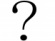 Before contacting the office we ask that you please check your personal plumbing and equipment.  Many times the water problem is on the customer's own service line.  Listed below are some of the items we ask that you check prior to contacting the WCIRWA office.Check Faucets and ToiletsIs there a valve on the incoming line?  If so, shut it off for a couple of minutes.  Open the valve and if you hear a rush, there is a leak on your system.  Do you have a faucet that is dripping?  Do a visual check of ALL faucets.  Even a small drip can affect your water bill.  Toilets are culprits for silent leaks.  You can place food coloring in the back tank of the toilet, wait for at least five minutes and check if the color has passed into the bowl.  If so, you have a leak.  Be sure to flush so the coloring doesn't stain your fixture.Check water heater and water softener for wet spots on the floor?Check outside hydrants?If you are unable to find anything, please contact the office to set up a time and a serviceman will check your pit and meter.   There will be a fee if our serviceman isolates a leak on the customer's side of the meter.Keep in contact and informed…If you haven't checked out our web site, please take a few minutes and go to wcirwa.com   You can sign up for email "alerts" for WCIRWA, get newsletters and the Consumer Confidence Reports, sign up for the free ACH  for payments, make payments through Official Payments and to keep up to date with your water utility.Also please update our office with any recent changes in phone numbers or mailing addresses.  We use this information only for notifications and do not share with outside companies.Thank you for allowing us to serve you and have a great summer!!!